VSTUPNÍ ČÁSTNázev komplexní úlohy/projektuPředtisková příprava pro leták A5, 4/4Kód úlohy34-u-4/AD82Využitelnost komplexní úlohyKategorie dosaženého vzděláníL0 (EQF úroveň 4)H (EQF úroveň 3)Skupiny oborů34 - Polygrafie, zpracování papíru, filmu a fotografieVazba na vzdělávací modul(y)Digitální workflowŠkolaSŠ mediální grafiky a tisku, s.r.o., Beranových, Praha 9Klíčové kompetenceDatum vytvoření09. 07. 2019 00:46Délka/časová náročnost - Odborné vzdělávání12Délka/časová náročnost - Všeobecné vzděláváníPoznámka k délce úlohyRočník(y)2. ročník, 3. ročníkŘešení úlohyindividuální, skupinovéDoporučený počet žáků3Charakteristika/anotaceCílem komplexní úlohy je zpracování zakázky z dodaných podkladů a na základě technologického postupu výroby. Komplexní úloha prověří, zda jsou žáci schopni zakázku zpracovat dle dodaného technologického postupu výroby, který je uveden v digitálním sáčku zakázky, a  zda dokážou vysvětlit jednotlivé pracovní operace, které povedou k tvorbě tiskového PDF v souladu s normami ISO 12647 a FOGRA 51.JÁDRO ÚLOHYOčekávané výsledky učeníŽák:vyjmenuje jednotlivé výrobní operace v rámci předtiskové přípravypopíše technické parametry, které se vyskytují v technologickém rozpisu zakázkypopíše grafickou úpravu tiskoviny (písmo, barva, kompozice)orientuje se ve zpracování vektorové i bitmapové grafikyosvojí si práci se softwarem pro úpravu vektorové grafiky, bitmapové grafiky a pro tvorbu stránkyosvojí si práci se softwarem pro tvorbu PDF a vyřazení stranorientuje se v typech tiskových PDF v souladu s platnými standardySpecifikace hlavních učebních činností žáků/aktivit projektu vč. doporučeného časového rozvrhuVýsledek učení: Vyjmenuje jednotlivé výrobní operace v rámci předtiskové přípravy2 hodinyžák vysvětlí zásady zpracování obchodní dokumentacežák posoudí význam vstupní, mezioperační a výstupní kontroly v oblasti předtiskové přípravyžák vysvětlí jednotlivé výrobní operace a technické parametryžák popíše způsob zhotovení tiskové formy, použije správné reprodukční podkladyžák vysvětlí pojem „digitální workflow“Výsledek učení: Popíše technické parametry, které se vyskytují v technologickém rozpisu zakázky2 hodinyžák vysvětlí význam všech technických parametrů, které se vyskytují v technologickém rozpisu zakázkyžák provede digitalizaci textu a obrazužák vysvětlí typy analogových a digitálních předlohžák uvede přehled polygrafické montáže, vyřazování stran a programů pro kompletaci dokumentužák posoudí náhled na obrazovce a nátisk (soft a hard proof)Výsledek učení: Popíše grafickou úpravu tiskoviny (písmo, barva, kompozice2 hodinyžák vysvětlí základní problematiku designu tiskovinžák vysvětlí kompozici a použití barvyžák vyjmenuje základní typografická pravidla a pravidla designu tiskovinžák vyjmenuje typologii písma, odstavců a stránekžák porovná vektorovou a bitmapovou grafikuVýsledek učení: Orientuje se ve zpracování vektorové i bitmapové grafiky2 hodinyžák popíše vektorovou grafiku, kterou lze deformovat, měnit velikost atd. bez ztráty kvalitydle výše uvedeného žák vysvětlí, že touto grafikou jsou zpracována především logotypy, písmo a další jednoduchá grafika, ve které nejsou barevné přechodyžák popíše bitmapovou grafiku jako grafiku tvořenou bodydle výše uvedeného žák vysvětlí, že touto grafikou lze zobrazovat především fotografie a další grafiku, která má barevné přechody tvořené autotypickým bodemVýsledek učení: Osvojí si práci se softwarem pro úpravu vektorové grafiky, bitmapové grafiky a pro tvorbu stránky1 hodinažák si osvojí základní i pokročilé funkce programu Adobe Illustratoržák si osvojí základní i pokročilé funkce programu Adobe Photoshopžák si osvojí základní i pokročilé funkce programu Adobe InDesignVýsledek učení: Osvojí si práci se softwarem pro tvorbu PDF a vyřazení stran2 hodinyžák si osvojí základní i pokročilé funkce programu Adobe Acrobat, zejména s ohledem na tvorbu tiskového PDFžák si osvojí práci s kontrolními pluginy pro kontrolu PDF (např. PitStop)žák si osvojí práci s programy pro vyřazování stran (např. Delta Dimension od firmy Heidelberg) nebo pracuje s pluginy pro vyřazení (např. PLDA)Výsledek učení: Orientuje se v typech tiskových PDF v souladu s platnými standardy1 hodinažák se orientuje ve standardech PDF/X-1a a PDF/X-4žák vysvětlí rozdíly mezi těmito standardyMetodická doporučeníDoporučuje se vytvořit tzv. produkční týmy, které budou pracovat na úloze a výsledky pak vzájemně mezi sebou prezentovat.Způsob realizaceOrganizační forma výuky: teoreticko-praktická, průřezováProstředí: školní učebna pro praktické vyučováníPomůckyŽák i učitel:PC nebo MAC vybavené grafickými programy Adobe Illustrator, Adobe Photoshop, Adobe InDesign, Adobe Acrobat, PlugIn PitStop, PLDA a tiskárnouVÝSTUPNÍ ČÁSTPopis a kvantifikace všech plánovaných výstupůŽák odevzdá vyplněný Pracovní list.Kritéria hodnoceníŽák vyřeší úlohu, pokud vyplní všechny tabulky obsažené v Pracovním listu a zpracuje tak vlastní postup pro zpracování zakázky. Správnost řešení posoudí učitel dle souborů Pracovní list – řešení od všech tří žáků v týmu a jednotlivé Pracovní listy ohodnotí klasifikačními stupni 1-5.Výsledná klasifikace: průměr ze tří dílčích hodnocení.Doporučená literaturaM. Kaplanová a kol.: Moderní polygrafie. 3. vyd., SPP, Praha, 2012, ISBN 978-80-254-4230-2Z. Dvořáková, DTP a předtisková příprava, Computer Press, Brno, 2012, ISBN 978-80-251-1881-8R. Blahák, P. Pop: Realizace tiskovin. Nakladatelství grafické školy, Praha, 2018, ISBN 978-80-86824-18-5Časopisy Svět TiskuPoznámkyPřílohy:Zadání_Předtisková příprava pro leták A5, 4/4PL formulář_Předtisková příprava pro leták A5, 4/4PL řešení_Předtisková příprava pro leták A5, 4/4Obsahové upřesněníOV RVP - Odborné vzdělávání ve vztahu k RVPPřílohyZadani_Predtiskova-priprava-pro-letak-A5-4-4.docxPL-formular_Predtiskova-priprava-pro-letak-A5-4-4.docxPL-reseni_Predtiskova-priprava-pro-letak-A5-4-4.docxMateriál vznikl v rámci projektu Modernizace odborného vzdělávání (MOV), který byl spolufinancován z Evropských strukturálních a investičních fondů a jehož realizaci zajišťoval Národní pedagogický institut České republiky. Autorem materiálu a všech jeho částí, není-li uvedeno jinak, je Jiří Cikán. Creative Commons CC BY SA 4.0 – Uveďte původ – Zachovejte licenci 4.0 Mezinárodní.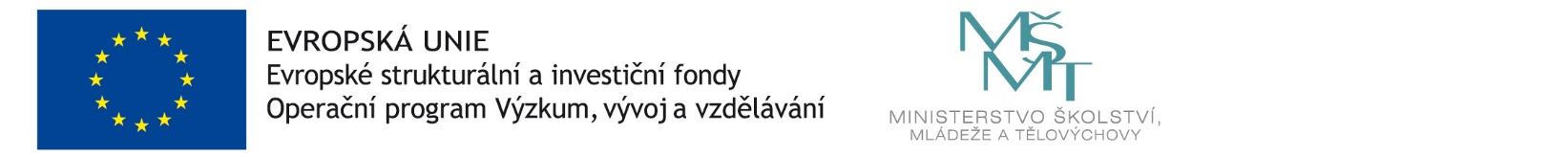 